Comparing LocationsLook at the picture of the beach and the town. Can you spot things that are the same and different about each place?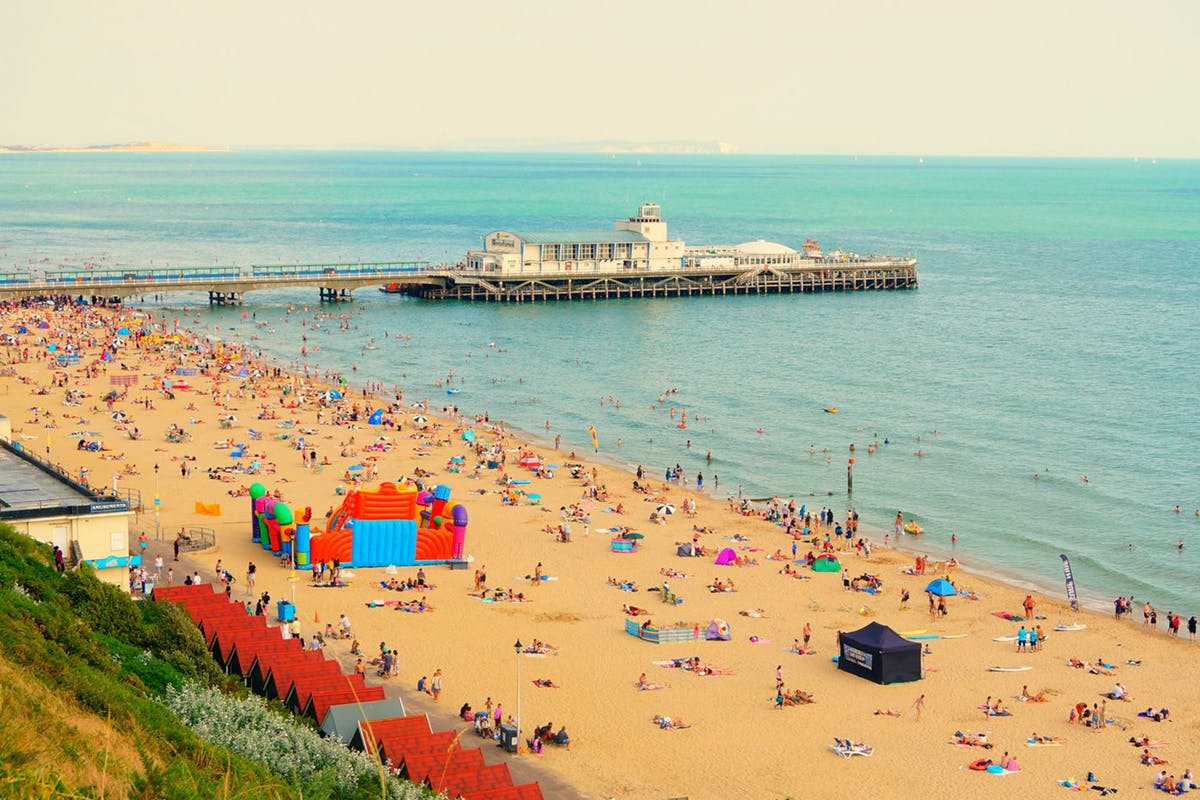 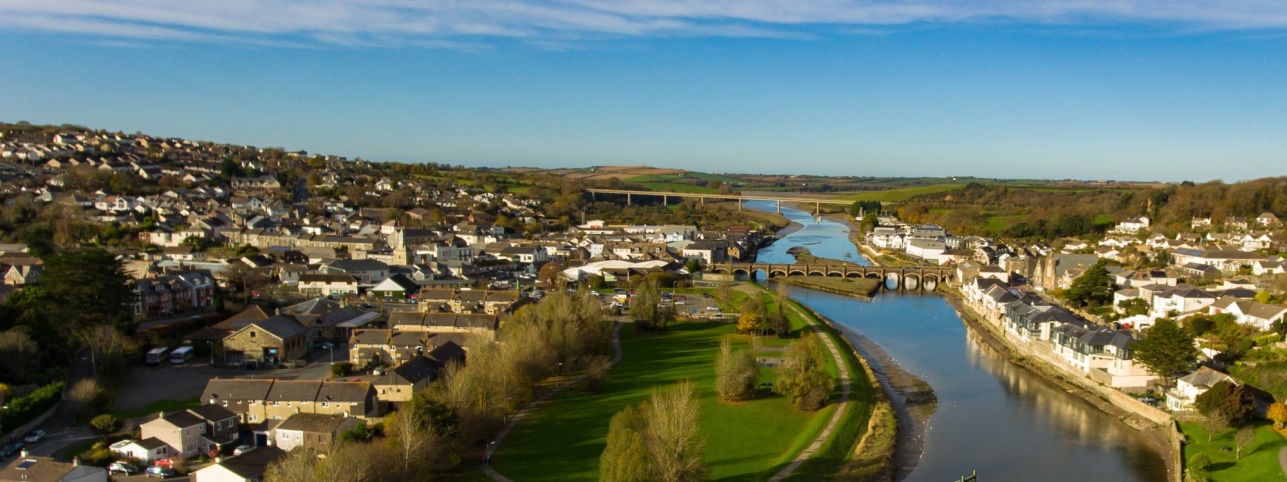 SimilarDifferent